Transform Westside Summit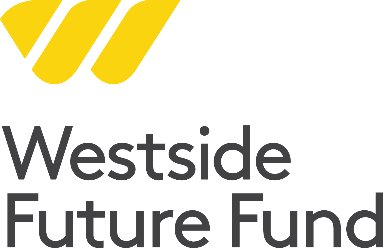 ConnectCommunicateCollaborateSponsored by the Westside Future Fund
Friday, April 6, 2018
WIFI: TGS Guest | Password: tgsvisitor384AgendaUpcoming Summits		April 20th May 4th Speaker BioWinston TaylorWinston Taylor is an Atlanta native, born in Carver Homes and raised in Atlanta’s Old Fourth Ward. After graduating from William A. Bass High School, Winston would go on to attend Syracuse University, graduating with a degree from its prestigious School of Architecture. Winston began investing in his community at an early age and continues to do so, now on Atlanta’s Westside, following his motto, “We only invest in game-changing projects!”Terry Tucker, CEO, Families First Terry Tucker grew up in Goshen, AL, where a local Radio Shack manager took him under his wing, modeling the value of hard work while teaching him about computers. By the age of 13, Terry was teaching college level coding and system classes at the local technical school. Terry received his BSBA degree in accounting, Magna Cum Laude, from Troy University, and his MBA and JD degrees from Duke University. Just under a decade ago, Terry began his service in the nonprofit sector, first as Executive Director of The Sullivan Center and then as COO of Georgia Center for Opportunity. Invited to serve as a board member with City of Refuge, Terry soon joined full time as Chief Strategy Officer. Terry is the father of three boys who are engaged in filmmaking, military services and jazz trumpet. 7:15 AM — 7:20 AMWelcomeJohn AhmannExecutive DirectorWestside Future Fund7:20 AM — 7:35 AMDevotionalWinston TaylorHistoric Westside Community Member7:35 AM — 8:00 AMIntroductions & AnnouncementsJohn Ahmann8:00 AM — 8:50 AM Featured PresentationTerry TuckerCEO, Families First 8:50 AM — 9:00 AM9:00 AMQ&AMeeting AdjournsAll